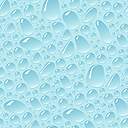 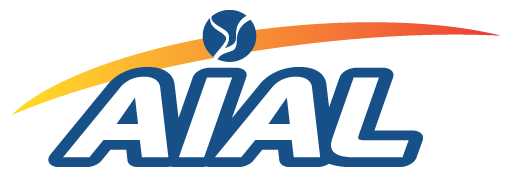 Document à retourner à alea.formation@orange.fr au format Word exclusivement(1) supprimer les mentions inutiles.Date : 08/04/2018Intitulé du poste à pourvoir : CONSEILLER COMMERCIAL ASSURANCEIntitulé du poste à pourvoir : CONSEILLER COMMERCIAL ASSURANCEIntitulé du poste à pourvoir : CONSEILLER COMMERCIAL ASSURANCEPROFIL DU CANDIDATPROFIL DU CANDIDATMISSION DU CANDIDATMISSION DU CANDIDATFormation souhaitée : BAC +2Connaissances informatiques : Expériences souhaitées : Vous avez une 1ère expérience commerciale probante (vente, relation client).Vous êtes titulaire d'une formation de niveau Bac+2/3 dans le domaine commercial ou vous avez un niveau similaire justifié par votre expérience professionnelle dans le domaine banque et/ou assurance.Formation souhaitée : BAC +2Connaissances informatiques : Expériences souhaitées : Vous avez une 1ère expérience commerciale probante (vente, relation client).Vous êtes titulaire d'une formation de niveau Bac+2/3 dans le domaine commercial ou vous avez un niveau similaire justifié par votre expérience professionnelle dans le domaine banque et/ou assurance.Définition des tâches : Vous commercialiserez en face à face les produits et services du groupe AXA auprès de nos clients et prospects en assurant le conseil et la satisfaction de nos clients.Vous optimiserez chaque contact par une proposition commerciale adaptée aux besoins du client.Vous mènerez des actions commerciales de fidélisation et de développement du portefeuille de clients.Définition des tâches : Vous commercialiserez en face à face les produits et services du groupe AXA auprès de nos clients et prospects en assurant le conseil et la satisfaction de nos clients.Vous optimiserez chaque contact par une proposition commerciale adaptée aux besoins du client.Vous mènerez des actions commerciales de fidélisation et de développement du portefeuille de clients.DETAILS DU POSTEDETAILS DE L’ENTREPRISEDETAILS DE L’ENTREPRISEDETAILS DE L’ENTREPRISENombre de postes : 1Raison Sociale : AGENCE LELY CHANAYRaison Sociale : AGENCE LELY CHANAYRaison Sociale : AGENCE LELY CHANAYLieu de travail : PONTCHARRA SUR TURDINEType d’entreprise (courtier, agent…) : AgenceType d’entreprise (courtier, agent…) : AgenceType d’entreprise (courtier, agent…) : AgenceType de contrat : CDI (1)Adresse : 21 rue Martin Luther King 69490 PONTCHARRA S/TAdresse : 21 rue Martin Luther King 69490 PONTCHARRA S/TAdresse : 21 rue Martin Luther King 69490 PONTCHARRA S/TDurée du contrat (si CDD) : Personne à contacter : Mme LELY Personne à contacter : Mme LELY Personne à contacter : Mme LELY Temps complet : Oui Fonction du contact : Agent généralFonction du contact : Agent généralFonction du contact : Agent généralDate de début : au plus tôtTéléphone : Téléphone : Fax : Mobile : 0648130372Mobile : 0648130372e-Mail : laurine.lely.agt@axa.frCommentaires : Salaire fonction de l’expérienceCommentaires : Salaire fonction de l’expérienceCommentaires : Salaire fonction de l’expérienceCommentaires : Salaire fonction de l’expérienceCe poste comporte-t-il des contraintes incompatibles avec certains handicaps : Ce poste comporte-t-il des contraintes incompatibles avec certains handicaps : Ce poste comporte-t-il des contraintes incompatibles avec certains handicaps : Ce poste comporte-t-il des contraintes incompatibles avec certains handicaps : 